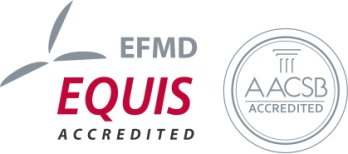 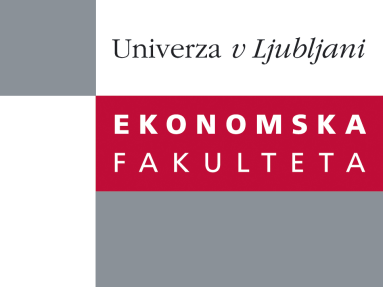 Raziskovalni center Ekonomske fakulteteorganizira znanstveno - raziskovalni seminar,ki bo v sredo, 16. Aprila 2014, ob 12:00 uriv P-109 na Ekonomski fakulteti v Ljubljani.Predstavljen bo članek: “Market segmentation – useful insight or just a random grouping of consumers?”avtor: Prof. dr. Sara Dolničar, Univerza v Queensland, Avstralija˝A report on a research program on market segmentation and market segmentation methodology which started with Dolnicar’s PhD where she investigated whether neural networks are a suitable method for segmentation until more recent simulation studies determining sample size requirements for market segmentation studies.˝Na brezplačni seminar se lahko prijavite v Službi za znanstveno raziskovalno delo, po telefonu (01) 58-92-490, ali po e-pošti research.seminars@ef.uni-lj.si, in sicer do torka, 15.4.2014.Vljudno vabljeni!